MOVE OFFICE , déménageur d’entreprises VERT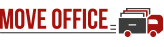 Un déménagement d’entreprises « vertement » mené !   Spécialiste du déménagement d’entreprises (cabinet d’avocats, SSII, architectes, etc.), Move Office s’inscrit pleinement dans une démarche environnementale. Un effet de mode pour cette société installée dans le 17e arrondissement de Paris ? Certainement pas, car Move Office – à travers les solutions professionnelles et sur-mesure qu’elle propose à ses clients – innove depuis longtemps en adoptant tous ces petits gestes qui, mis bout à bout, contribuent à préserver l’environnement. Des exemples ? Pour le transport des dossiers et des documents, Move Office a délaissé les cartons et a opté pour des caisses en plastique, réutilisables. L’entreprise joue également la carte des économies de papier en privilégiant le mail pour toute sa communication. « Un vrai enjeu » Move Office propose aussi à ses clients une palette de services « verts », comme le recyclage de matériel informatique, le rachat de cartouches d’encre usagées, la mise en déchèterie ou le tri sélectif, lors des déménagements. « Veut-on générer moins de déchets ? Telle est la question et c’est un vrai enjeu », témoigne Hubert de Latour, fondateur de Move Office. En faisant confiance à Move Office, les clients sont assurés d‘une prestation parfaitement sécurisée et professionnelle, adaptée à leurs contraintes et à leurs impératifs ; tout en participant eux aussi à la préservation de l’environnement. 